КАРАР		                 №12                                      РЕШЕНИЕ 08.02.2024й 		                                                         08.02.2024г.                                    Об участии села Микяшево сельского поселения Микяшевский сельсовет муниципального района Давлекановский район Республики Башкортостан в конкурсном отборе проектов развития общественной инфраструктуры, основанных на местных инициативах (ППМИ – 2024 г.) В соответствии с Федеральным законом от 06.10.2003 №131-ФЗ  «Об общих принципах организации местного самоуправления в Российской Федерации», Постановлением Правительства Республики Башкортостан от 06.02.2023 №39 «О реализации на территории Республики Башкортостан проектов развития общественной инфраструктуры, основанных на местных инициативах», статьей 9.1 Устава Совета сельского поселения --- сельсовет муниципального района Давлекановский район Республики Башкортостан, Совет сельского поселения Микяшевский сельсовет муниципального района Давлекановский район Республики Башкортостан р е ш и л:Информацию главы сельского поселения Микяшевский сельсовет муниципального района Давлекановский район Республики Башкортостан принять к сведению.Рекомендовать селу Микяшево сельского поселения Микяшевский сельсовет принять участие в конкурсном отборе Программы поддержки местных инициатив - 2024 года с проектом « Установка водонапорной башни и текущий ремонт наружных сетей водопровода по ул.Садовая  в с.Микяшево сельского поселения Микяшевский сельсовет муниципального района Давлекановский район Республики Башкортостан». Администрации сельского поселения Микяшевский сельсовет, инициативной группе села Микяшево при поддержки депутатов сельского поселения Микяшевский  сельсовет организовать подготовку документов к конкурсному обору проектов развития общественной инфраструктуры, основанных на местных инициативах в 2024 году.В случае победы в республиканском конкурсном отборе проектов развития общественной инфраструктуры, основанных на местных инициативах (ППМИ – 2024 г.), софинансирование выдвинутого объекта от сельского поселения Микяшевский сельсовет муниципального района Давлекановский район осуществить в рамках утвержденного бюджета  сельского поселения Микяшевский сельсовет муниципального района Давлекановский район Республики Башкортостан. Настоящее решение обнародовать на стенде в здании  администрации сельского поселения и на  официальном сайте Совета муниципального района Давлекановский район Республики Башкортостан             в разделе «Поселения муниципального района» Микяшевский сельсовет». Контроль за выполнением настоящего решения возложить                       на постоянную комиссию Совета сельского поселения Микяшевский сельсовет по бюджету, налогам, вопросам муниципальной собственности (председатель Юсупов Р.Р.).Глава сельского поселения                                                            Микяшевский сельсовет                                            А.Р.ГайзуллинБашкортостан Республикаһы Дәγләкән районы муниципаль районының Мәкәш ауыл Советы  ауыл биләмәһе Советы453418,Дәγләкән районы  Макаш ауылы,Узак  урамы  46Тел. 8(34768)3-82-17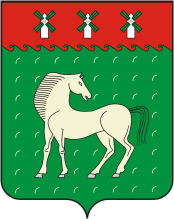 Совет сельского поселения Микяшевский сельсовет муниципального района        Давлекановский район     Республики Башкортостан453418,Давлекановский район,с.Микяшевоул.Центральная 46Тел. 8(34768)3-82-17